Content Testing Survey & Submission Form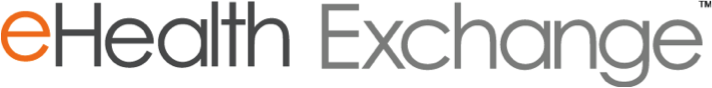 IntroductionThis submission form/survey is intended for System Under Test (SUT) interested in submitting Content for testing/evaluation by the Sequoia testing staff.  It is not required that all questions be answered prior to content testing submission, however, answering the questions will provide a better basis of your system capabilities. InstructionsPlease answer the questions in the survey to the best of your ability. Most questions in this survey require one or more sentences to answer. Please provide as much detail as necessary to fully answer each question. NOTE: All questions refer to health data exchange for the purpose of treatment unless otherwise stated.Please contact testing@sequoiaproject.org with any questions. Name of Organization: ________________________________________________________________Physical Address of Organization: _______________________________________________________Primary Point of Contact (POC): ________________________________________________________Telephone: _________________________________Email: ______________-_____________________Scope of Organization/System Under TestSurvey Complete – Thank YouThank you for taking the time to complete this survey and submission form.  The Sequoia Project Testing Team looks forward to reviewing your content testing submission. #Readiness Survey QuestionAnswerDoes the System Under Test Create On Demand Documents?Yes     NoDoes the System Under Test Receive CCD Documents from other connected stakeholders?Yes     NoIf the answer is Yes to question #2, please check for what care settings CCD Documents are received. Check all that apply. Inpatient AmbulatoryWhich Test Data Files did you use for Inpatient or Outpatient Samples Submission? Inpatient 170.315_b4_ccds_create_inp_sample1_v5.pdf Inpatient 170.315_b4_ccds_create_inp_sample2_v5.pdf Ambulatory 170.315_b4_ccds_create_amb_sample1_v5.pdf Ambulatory 170.315_b4_ccds_create_amb_sample2_v5.pdfAt the time of this testing submission, please indicate the content modules you are populating in production, when sending a C32 and/or a C-CDA to other Exchange partners.Place an X in the table on the next page for C32 and C-CDA CCD R1.1 and/or R2.1 as supported by your system. #Content Sections C32C-CDA CCD R1.1C-CDA CCD R2.1Advance DirectivesAllergy / Drug SensitivityEncounters       3a.      Contains Inpatient Entries       3b.     Contains Outpatient EntriesFamily HistoryFunctional Status ImmunizationInstructionsPlan of TreatmentHospital Discharge Diagnosis Medical EquipmentProblem Observation/ConditionMedication       12a.Medication – Prescription and Non-Prescription       12b.   Contains Inpatient Medication       Entries       12c.   Contains Outpatient        Medication Entries       12d.   Contains Self-Reported (e.g.       OTC) Medication EntriesPayersReason(s) for Visit Social HistoryResults (Chemistry/Hematology)Vital Signs ProceduresReason for ReferralMental StatusNutrition ####Readiness Survey QuestionReadiness Survey QuestionReadiness Survey QuestionReadiness Survey QuestionReadiness Survey QuestionReadiness Survey QuestionAnswerAnswerAnswer6.6.6.6.Does your organization send as C62 or Unstructured Documents as separate documents? Does your organization send as C62 or Unstructured Documents as separate documents? Does your organization send as C62 or Unstructured Documents as separate documents? Does your organization send as C62 or Unstructured Documents as separate documents? Does your organization send as C62 or Unstructured Documents as separate documents? Does your organization send as C62 or Unstructured Documents as separate documents? Yes     NoYes     NoYes     No7.7.7.7.Does your organization plan to include any of the following Clinical Notes in the C32 or C-CDA CCD and if so in what section?Does your organization plan to include any of the following Clinical Notes in the C32 or C-CDA CCD and if so in what section?Does your organization plan to include any of the following Clinical Notes in the C32 or C-CDA CCD and if so in what section?Does your organization plan to include any of the following Clinical Notes in the C32 or C-CDA CCD and if so in what section?Does your organization plan to include any of the following Clinical Notes in the C32 or C-CDA CCD and if so in what section?Does your organization plan to include any of the following Clinical Notes in the C32 or C-CDA CCD and if so in what section?Please answer in the below chart. Please answer in the below chart. Please answer in the below chart. Clinical Note TypesClinical Note TypesClinical Note TypesClinical Note TypesClinical Note TypesY/NIf Yes, What Section of the CCD Document?If Yes, What Section of the CCD Document?If Yes, What Section of the CCD Document?If Yes, What Section of the CCD Document?If Yes, What Section of the CCD Document?If Yes, What Section of the CCD Document?If Yes, What Section of the CCD Document?Consultation Note Consultation Note Consultation Note Consultation Note Consultation Note Yes     NoDiagnostic Imaging Report (DIR) – Radiology Report (text)Diagnostic Imaging Report (DIR) – Radiology Report (text)Diagnostic Imaging Report (DIR) – Radiology Report (text)Diagnostic Imaging Report (DIR) – Radiology Report (text)Diagnostic Imaging Report (DIR) – Radiology Report (text)Yes     NoDischarge SummaryDischarge SummaryDischarge SummaryDischarge SummaryDischarge SummaryYes     NoHistory and Physical (H&P)History and Physical (H&P)History and Physical (H&P)History and Physical (H&P)History and Physical (H&P)Yes     NoOperative NoteOperative NoteOperative NoteOperative NoteOperative NoteYes     NoProcedure NoteProcedure NoteProcedure NoteProcedure NoteProcedure NoteYes     NoProgress Note Progress Note Progress Note Progress Note Progress Note Yes     NoLaboratory PathologyLaboratory PathologyLaboratory PathologyLaboratory PathologyLaboratory PathologyYes     No###Readiness Survey QuestionReadiness Survey QuestionReadiness Survey QuestionReadiness Survey QuestionReadiness Survey QuestionReadiness Survey QuestionPartner AnswerPartner AnswerPartner AnswerPartner Answer8.8.8.What is the scope of your organization? Please indicate if it is an HIE (state, regional), a Health Care Network, a Health Care Facility, or other type of health system or provider? Please explain if necessary.What is the scope of your organization? Please indicate if it is an HIE (state, regional), a Health Care Network, a Health Care Facility, or other type of health system or provider? Please explain if necessary.What is the scope of your organization? Please indicate if it is an HIE (state, regional), a Health Care Network, a Health Care Facility, or other type of health system or provider? Please explain if necessary.What is the scope of your organization? Please indicate if it is an HIE (state, regional), a Health Care Network, a Health Care Facility, or other type of health system or provider? Please explain if necessary.What is the scope of your organization? Please indicate if it is an HIE (state, regional), a Health Care Network, a Health Care Facility, or other type of health system or provider? Please explain if necessary.What is the scope of your organization? Please indicate if it is an HIE (state, regional), a Health Care Network, a Health Care Facility, or other type of health system or provider? Please explain if necessary. HIE/HIN Regional HIO Health Care System Health Care Facility  Provider Other type of health system Please explain, if other:  HIE/HIN Regional HIO Health Care System Health Care Facility  Provider Other type of health system Please explain, if other:  HIE/HIN Regional HIO Health Care System Health Care Facility  Provider Other type of health system Please explain, if other:  HIE/HIN Regional HIO Health Care System Health Care Facility  Provider Other type of health system Please explain, if other: 9.9.9.Is your organization using eHealth Exchange to share with others already? If yes, please list them.Is your organization using eHealth Exchange to share with others already? If yes, please list them.Is your organization using eHealth Exchange to share with others already? If yes, please list them.Is your organization using eHealth Exchange to share with others already? If yes, please list them.Is your organization using eHealth Exchange to share with others already? If yes, please list them.Is your organization using eHealth Exchange to share with others already? If yes, please list them. Yes             NoIf yes, please list:  Yes             NoIf yes, please list:  Yes             NoIf yes, please list:  Yes             NoIf yes, please list: 10.10.10.Within your organization, please indicate the number of each type of health care facility currently participating in your HIO. Within your organization, please indicate the number of each type of health care facility currently participating in your HIO. Within your organization, please indicate the number of each type of health care facility currently participating in your HIO. Within your organization, please indicate the number of each type of health care facility currently participating in your HIO. Within your organization, please indicate the number of each type of health care facility currently participating in your HIO. Within your organization, please indicate the number of each type of health care facility currently participating in your HIO. 11.11.11.Within your organization, please provide a web site listing or separate spreadsheet identifying your connected stakeholders/facilities preferably by type, facility names, address including city, state and zip code at a minimum. If you are an HIE with multiple HIEs feeding into you, please identify those HIEs and their facilities as requested above. Within your organization, please provide a web site listing or separate spreadsheet identifying your connected stakeholders/facilities preferably by type, facility names, address including city, state and zip code at a minimum. If you are an HIE with multiple HIEs feeding into you, please identify those HIEs and their facilities as requested above. Within your organization, please provide a web site listing or separate spreadsheet identifying your connected stakeholders/facilities preferably by type, facility names, address including city, state and zip code at a minimum. If you are an HIE with multiple HIEs feeding into you, please identify those HIEs and their facilities as requested above. Within your organization, please provide a web site listing or separate spreadsheet identifying your connected stakeholders/facilities preferably by type, facility names, address including city, state and zip code at a minimum. If you are an HIE with multiple HIEs feeding into you, please identify those HIEs and their facilities as requested above. Within your organization, please provide a web site listing or separate spreadsheet identifying your connected stakeholders/facilities preferably by type, facility names, address including city, state and zip code at a minimum. If you are an HIE with multiple HIEs feeding into you, please identify those HIEs and their facilities as requested above. Within your organization, please provide a web site listing or separate spreadsheet identifying your connected stakeholders/facilities preferably by type, facility names, address including city, state and zip code at a minimum. If you are an HIE with multiple HIEs feeding into you, please identify those HIEs and their facilities as requested above. Web URL:If attaching spreadsheet(s), please note name of document being submitted here:Web URL:If attaching spreadsheet(s), please note name of document being submitted here:Web URL:If attaching spreadsheet(s), please note name of document being submitted here:Web URL:If attaching spreadsheet(s), please note name of document being submitted here:12.12.12.Please identify the EHR Vendor(s) you are or your affiliated members are using.  Please list all that are connected. Please identify the EHR Vendor(s) you are or your affiliated members are using.  Please list all that are connected. Please identify the EHR Vendor(s) you are or your affiliated members are using.  Please list all that are connected. Please identify the EHR Vendor(s) you are or your affiliated members are using.  Please list all that are connected. Please identify the EHR Vendor(s) you are or your affiliated members are using.  Please list all that are connected. Please identify the EHR Vendor(s) you are or your affiliated members are using.  Please list all that are connected. Vendor1: Product Name:Version:Vendor2: Product Name:Version:Vendor3: Product Name:Version:Vendor4: Product Name:Version:Vendor1: Product Name:Version:Vendor2: Product Name:Version:Vendor3: Product Name:Version:Vendor4: Product Name:Version:Vendor1: Product Name:Version:Vendor2: Product Name:Version:Vendor3: Product Name:Version:Vendor4: Product Name:Version:Vendor1: Product Name:Version:Vendor2: Product Name:Version:Vendor3: Product Name:Version:Vendor4: Product Name:Version:13.13.13.Can you load test patients in your production environment to support production validation activities and on-going system validation activities?Can you load test patients in your production environment to support production validation activities and on-going system validation activities?Can you load test patients in your production environment to support production validation activities and on-going system validation activities?Can you load test patients in your production environment to support production validation activities and on-going system validation activities?Can you load test patients in your production environment to support production validation activities and on-going system validation activities?Can you load test patients in your production environment to support production validation activities and on-going system validation activities?Initial production validation: Yes NoOn-going system validation activities:  Yes NoInitial production validation: Yes NoOn-going system validation activities:  Yes NoInitial production validation: Yes NoOn-going system validation activities:  Yes NoInitial production validation: Yes NoOn-going system validation activities:  Yes No14.14.14.Does your organization use any of the standardized terminologies, e.g., Systemized Nomenclature for Medicine-Clinical Terms (SNOMED-CT), Logical Observation Identifier Name Code (LOINC)?Does your organization use any of the standardized terminologies, e.g., Systemized Nomenclature for Medicine-Clinical Terms (SNOMED-CT), Logical Observation Identifier Name Code (LOINC)?Does your organization use any of the standardized terminologies, e.g., Systemized Nomenclature for Medicine-Clinical Terms (SNOMED-CT), Logical Observation Identifier Name Code (LOINC)?Does your organization use any of the standardized terminologies, e.g., Systemized Nomenclature for Medicine-Clinical Terms (SNOMED-CT), Logical Observation Identifier Name Code (LOINC)?Does your organization use any of the standardized terminologies, e.g., Systemized Nomenclature for Medicine-Clinical Terms (SNOMED-CT), Logical Observation Identifier Name Code (LOINC)?Does your organization use any of the standardized terminologies, e.g., Systemized Nomenclature for Medicine-Clinical Terms (SNOMED-CT), Logical Observation Identifier Name Code (LOINC)? Yes             No Yes             No Yes             No Yes             No15.15.15.Please indicate which of the following documents you plan to support in production: (Select one or more):Please indicate which of the following documents you plan to support in production: (Select one or more):Please indicate which of the following documents you plan to support in production: (Select one or more):Please indicate which of the following documents you plan to support in production: (Select one or more):Please indicate which of the following documents you plan to support in production: (Select one or more):Please indicate which of the following documents you plan to support in production: (Select one or more): HITSP C-32 (Based upon the standards required for Stage 1 Meaningful Use (2011 Edition) Consolidated CDA (C-CDA) – Based upon the standards required for Stage 2 Meaningful Use (2014 Edition) Bridge C-32 (http://sequoiaproject.org/resources/exchange-specifications/) Consolidated CDA (C-CDA) – Based upon the standards required for Stage 3 Meaningful Use (2015 Edition) Other HITSP C-32 (Based upon the standards required for Stage 1 Meaningful Use (2011 Edition) Consolidated CDA (C-CDA) – Based upon the standards required for Stage 2 Meaningful Use (2014 Edition) Bridge C-32 (http://sequoiaproject.org/resources/exchange-specifications/) Consolidated CDA (C-CDA) – Based upon the standards required for Stage 3 Meaningful Use (2015 Edition) Other HITSP C-32 (Based upon the standards required for Stage 1 Meaningful Use (2011 Edition) Consolidated CDA (C-CDA) – Based upon the standards required for Stage 2 Meaningful Use (2014 Edition) Bridge C-32 (http://sequoiaproject.org/resources/exchange-specifications/) Consolidated CDA (C-CDA) – Based upon the standards required for Stage 3 Meaningful Use (2015 Edition) Other HITSP C-32 (Based upon the standards required for Stage 1 Meaningful Use (2011 Edition) Consolidated CDA (C-CDA) – Based upon the standards required for Stage 2 Meaningful Use (2014 Edition) Bridge C-32 (http://sequoiaproject.org/resources/exchange-specifications/) Consolidated CDA (C-CDA) – Based upon the standards required for Stage 3 Meaningful Use (2015 Edition) Other16.16.16.Does your health information exchange contain information from a State Prescription Drug Monitoring Program (PDMP)?If yes, will controlled substance prescription dispensing activity be included in any section of the C-CDA CCD document provided when queries request patient documents?If yes, please identify the relevant module of the C32 or C-CDA CCD document Does your health information exchange contain information from a State Prescription Drug Monitoring Program (PDMP)?If yes, will controlled substance prescription dispensing activity be included in any section of the C-CDA CCD document provided when queries request patient documents?If yes, please identify the relevant module of the C32 or C-CDA CCD document Does your health information exchange contain information from a State Prescription Drug Monitoring Program (PDMP)?If yes, will controlled substance prescription dispensing activity be included in any section of the C-CDA CCD document provided when queries request patient documents?If yes, please identify the relevant module of the C32 or C-CDA CCD document Does your health information exchange contain information from a State Prescription Drug Monitoring Program (PDMP)?If yes, will controlled substance prescription dispensing activity be included in any section of the C-CDA CCD document provided when queries request patient documents?If yes, please identify the relevant module of the C32 or C-CDA CCD document Does your health information exchange contain information from a State Prescription Drug Monitoring Program (PDMP)?If yes, will controlled substance prescription dispensing activity be included in any section of the C-CDA CCD document provided when queries request patient documents?If yes, please identify the relevant module of the C32 or C-CDA CCD document Does your health information exchange contain information from a State Prescription Drug Monitoring Program (PDMP)?If yes, will controlled substance prescription dispensing activity be included in any section of the C-CDA CCD document provided when queries request patient documents?If yes, please identify the relevant module of the C32 or C-CDA CCD document  Yes             No Yes             NoC32 Module: _______________________________C-CDA CCDModule: ________________________ Yes             No Yes             NoC32 Module: _______________________________C-CDA CCDModule: ________________________ Yes             No Yes             NoC32 Module: _______________________________C-CDA CCDModule: ________________________ Yes             No Yes             NoC32 Module: _______________________________C-CDA CCDModule: ________________________C62-Unstructured Documents (Clinical Notes)C62-Unstructured Documents (Clinical Notes)C62-Unstructured Documents (Clinical Notes)C62-Unstructured Documents (Clinical Notes)C62-Unstructured Documents (Clinical Notes)17.17.17.Is your organization capable of sending C62s or Unstructured Documents? , please provide the following:Sample documents of C62s? A PDF version of the rendered C62sC-CDA Unstructured Dcoument Is your organization capable of sending C62s or Unstructured Documents? , please provide the following:Sample documents of C62s? A PDF version of the rendered C62sC-CDA Unstructured Dcoument Is your organization capable of sending C62s or Unstructured Documents? , please provide the following:Sample documents of C62s? A PDF version of the rendered C62sC-CDA Unstructured Dcoument Is your organization capable of sending C62s or Unstructured Documents? , please provide the following:Sample documents of C62s? A PDF version of the rendered C62sC-CDA Unstructured Dcoument Is your organization capable of sending C62s or Unstructured Documents? , please provide the following:Sample documents of C62s? A PDF version of the rendered C62sC-CDA Unstructured Dcoument  Yes             NoIf Yes, please check all that apply below: HITSP C62 PDF of HITSP C62 C-CDA Unstructured Document PDF of C-CDA Unstructured Document Yes             NoIf Yes, please check all that apply below: HITSP C62 PDF of HITSP C62 C-CDA Unstructured Document PDF of C-CDA Unstructured Document Yes             NoIf Yes, please check all that apply below: HITSP C62 PDF of HITSP C62 C-CDA Unstructured Document PDF of C-CDA Unstructured Document Yes             NoIf Yes, please check all that apply below: HITSP C62 PDF of HITSP C62 C-CDA Unstructured Document PDF of C-CDA Unstructured Document Yes             NoIf Yes, please check all that apply below: HITSP C62 PDF of HITSP C62 C-CDA Unstructured Document PDF of C-CDA Unstructured DocumentC-CDA (Consolidated Clinical Document Architecture)C-CDA (Consolidated Clinical Document Architecture)C-CDA (Consolidated Clinical Document Architecture)C-CDA (Consolidated Clinical Document Architecture)C-CDA (Consolidated Clinical Document Architecture)C-CDA (Consolidated Clinical Document Architecture)C-CDA (Consolidated Clinical Document Architecture)C-CDA (Consolidated Clinical Document Architecture)C-CDA (Consolidated Clinical Document Architecture) Check here if NOT APPLICABLE18.18.Have you implemented C-CDA? (I.e. Can you send and receive the C-CDA Continuity of Care Document (CCD)?)Have you implemented C-CDA? (I.e. Can you send and receive the C-CDA Continuity of Care Document (CCD)?)Have you implemented C-CDA? (I.e. Can you send and receive the C-CDA Continuity of Care Document (CCD)?)Have you implemented C-CDA? (I.e. Can you send and receive the C-CDA Continuity of Care Document (CCD)?)Have you implemented C-CDA? (I.e. Can you send and receive the C-CDA Continuity of Care Document (CCD)?)Have you implemented C-CDA? (I.e. Can you send and receive the C-CDA Continuity of Care Document (CCD)?)Have you implemented C-CDA? (I.e. Can you send and receive the C-CDA Continuity of Care Document (CCD)?)Have you implemented C-CDA? (I.e. Can you send and receive the C-CDA Continuity of Care Document (CCD)?)Have you implemented C-CDA? (I.e. Can you send and receive the C-CDA Continuity of Care Document (CCD)?)Send C-CDA:  Yes             NoIf no, do you have a planned date: No , date: ____________________       Receive C-CDA:  Yes         NoIf no, do you have a planned date: No , date: _____________________19.19.If you have implemented C-CDA, are you able to query and retrieve C-CDA unstructured documents? If no, when will you be able to query and retrieve C-CDA unstructured documents?If you have implemented C-CDA, are you able to query and retrieve C-CDA unstructured documents? If no, when will you be able to query and retrieve C-CDA unstructured documents?If you have implemented C-CDA, are you able to query and retrieve C-CDA unstructured documents? If no, when will you be able to query and retrieve C-CDA unstructured documents?If you have implemented C-CDA, are you able to query and retrieve C-CDA unstructured documents? If no, when will you be able to query and retrieve C-CDA unstructured documents?If you have implemented C-CDA, are you able to query and retrieve C-CDA unstructured documents? If no, when will you be able to query and retrieve C-CDA unstructured documents?If you have implemented C-CDA, are you able to query and retrieve C-CDA unstructured documents? If no, when will you be able to query and retrieve C-CDA unstructured documents?If you have implemented C-CDA, are you able to query and retrieve C-CDA unstructured documents? If no, when will you be able to query and retrieve C-CDA unstructured documents?If you have implemented C-CDA, are you able to query and retrieve C-CDA unstructured documents? If no, when will you be able to query and retrieve C-CDA unstructured documents?If you have implemented C-CDA, are you able to query and retrieve C-CDA unstructured documents? If no, when will you be able to query and retrieve C-CDA unstructured documents? Yes             NoIf no, do you have a planned date: No , date: _____________________20.20.If you have implemented C-CDA, are you able to send C-CDA unstructured documents? If no, when do you plan to send C-CDA unstructured documents?If you have implemented C-CDA, are you able to send C-CDA unstructured documents? If no, when do you plan to send C-CDA unstructured documents?If you have implemented C-CDA, are you able to send C-CDA unstructured documents? If no, when do you plan to send C-CDA unstructured documents?If you have implemented C-CDA, are you able to send C-CDA unstructured documents? If no, when do you plan to send C-CDA unstructured documents?If you have implemented C-CDA, are you able to send C-CDA unstructured documents? If no, when do you plan to send C-CDA unstructured documents?If you have implemented C-CDA, are you able to send C-CDA unstructured documents? If no, when do you plan to send C-CDA unstructured documents?If you have implemented C-CDA, are you able to send C-CDA unstructured documents? If no, when do you plan to send C-CDA unstructured documents?If you have implemented C-CDA, are you able to send C-CDA unstructured documents? If no, when do you plan to send C-CDA unstructured documents?If you have implemented C-CDA, are you able to send C-CDA unstructured documents? If no, when do you plan to send C-CDA unstructured documents? Yes             NoIf no, do you have a planned date: No, date: ______________________21.21.Will you be able to query and retrieve other C-CDA structured documents beyond the CCD (e.g. Consultation Note; Diagnostic Imaging Report; Discharge Summary; History and Physical (H&P) Note; Operative Note; Procedure Note; Progress Note)?Will you be able to query and retrieve other C-CDA structured documents beyond the CCD (e.g. Consultation Note; Diagnostic Imaging Report; Discharge Summary; History and Physical (H&P) Note; Operative Note; Procedure Note; Progress Note)?Will you be able to query and retrieve other C-CDA structured documents beyond the CCD (e.g. Consultation Note; Diagnostic Imaging Report; Discharge Summary; History and Physical (H&P) Note; Operative Note; Procedure Note; Progress Note)?Will you be able to query and retrieve other C-CDA structured documents beyond the CCD (e.g. Consultation Note; Diagnostic Imaging Report; Discharge Summary; History and Physical (H&P) Note; Operative Note; Procedure Note; Progress Note)?Will you be able to query and retrieve other C-CDA structured documents beyond the CCD (e.g. Consultation Note; Diagnostic Imaging Report; Discharge Summary; History and Physical (H&P) Note; Operative Note; Procedure Note; Progress Note)?Will you be able to query and retrieve other C-CDA structured documents beyond the CCD (e.g. Consultation Note; Diagnostic Imaging Report; Discharge Summary; History and Physical (H&P) Note; Operative Note; Procedure Note; Progress Note)?Will you be able to query and retrieve other C-CDA structured documents beyond the CCD (e.g. Consultation Note; Diagnostic Imaging Report; Discharge Summary; History and Physical (H&P) Note; Operative Note; Procedure Note; Progress Note)?Will you be able to query and retrieve other C-CDA structured documents beyond the CCD (e.g. Consultation Note; Diagnostic Imaging Report; Discharge Summary; History and Physical (H&P) Note; Operative Note; Procedure Note; Progress Note)?Will you be able to query and retrieve other C-CDA structured documents beyond the CCD (e.g. Consultation Note; Diagnostic Imaging Report; Discharge Summary; History and Physical (H&P) Note; Operative Note; Procedure Note; Progress Note)? Yes             NoIf Yes, please list document templates your system supports.22.22.Are you able to send structured C-CDA documents (e.g. Consultation Note; Diagnostic Imaging Report; Discharge Summary; History and Physical (H&P) Note; Operative Note; Procedure Note; Progress NoteAre you able to send structured C-CDA documents (e.g. Consultation Note; Diagnostic Imaging Report; Discharge Summary; History and Physical (H&P) Note; Operative Note; Procedure Note; Progress NoteAre you able to send structured C-CDA documents (e.g. Consultation Note; Diagnostic Imaging Report; Discharge Summary; History and Physical (H&P) Note; Operative Note; Procedure Note; Progress NoteAre you able to send structured C-CDA documents (e.g. Consultation Note; Diagnostic Imaging Report; Discharge Summary; History and Physical (H&P) Note; Operative Note; Procedure Note; Progress NoteAre you able to send structured C-CDA documents (e.g. Consultation Note; Diagnostic Imaging Report; Discharge Summary; History and Physical (H&P) Note; Operative Note; Procedure Note; Progress NoteAre you able to send structured C-CDA documents (e.g. Consultation Note; Diagnostic Imaging Report; Discharge Summary; History and Physical (H&P) Note; Operative Note; Procedure Note; Progress NoteAre you able to send structured C-CDA documents (e.g. Consultation Note; Diagnostic Imaging Report; Discharge Summary; History and Physical (H&P) Note; Operative Note; Procedure Note; Progress NoteAre you able to send structured C-CDA documents (e.g. Consultation Note; Diagnostic Imaging Report; Discharge Summary; History and Physical (H&P) Note; Operative Note; Procedure Note; Progress NoteAre you able to send structured C-CDA documents (e.g. Consultation Note; Diagnostic Imaging Report; Discharge Summary; History and Physical (H&P) Note; Operative Note; Procedure Note; Progress Note Yes             NoIf Yes, please list document templates your system supports.23.In order for the clinicians to view eHealth Exchange data:Are the tools integrated with your participants’ EHR systems workflow?Are any enhancements to the user interface required to display partner eHealth Exchange data?In order for the clinicians to view eHealth Exchange data:Are the tools integrated with your participants’ EHR systems workflow?Are any enhancements to the user interface required to display partner eHealth Exchange data?In order for the clinicians to view eHealth Exchange data:Are the tools integrated with your participants’ EHR systems workflow?Are any enhancements to the user interface required to display partner eHealth Exchange data?In order for the clinicians to view eHealth Exchange data:Are the tools integrated with your participants’ EHR systems workflow?Are any enhancements to the user interface required to display partner eHealth Exchange data?In order for the clinicians to view eHealth Exchange data:Are the tools integrated with your participants’ EHR systems workflow?Are any enhancements to the user interface required to display partner eHealth Exchange data?In order for the clinicians to view eHealth Exchange data:Are the tools integrated with your participants’ EHR systems workflow?Are any enhancements to the user interface required to display partner eHealth Exchange data? Yes             No Yes             No Yes             No Yes             No Yes             No Yes             No Yes             No Yes             No Yes             No Yes             No